Publicado en Barcelona el 16/01/2019 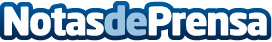 Webimpacto factura un 42% más en 2018 y abre oficinas en ColombiaLa empresa de desarrollo eCommerce y Marketing Digital Webimpacto ha cerrado 2018 con un incremento del 42% en relación al ejercicio anterior. Además, Webimpacto apuesta por la expansión internacional con la apertura de sus primeras oficinas en ColombiaDatos de contacto:Lucía Gaudioso Roso672 02 26 87Nota de prensa publicada en: https://www.notasdeprensa.es/webimpacto-factura-un-42-mas-en-2018-y-abre Categorias: Finanzas Marketing E-Commerce Recursos humanos Oficinas http://www.notasdeprensa.es